Publicado en Barcelona el 30/06/2022 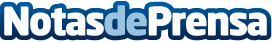 La Fundació Catalunya La Pedrera presenta la primera visita con Realidad Mixta en EspañaLa Pedrera-Casa Milà inaugura La Pedrera Magical Vision, una nueva experiencia única en España y la primera en un edificio de Gaudí, con la tecnología del visor holográfico Microsoft HoloLens 2. La Fundació Catalunya La Pedrera y Laie – Culture Experience han desarrollado el proyecto con la voluntad de generar una nueva manera de disfrutar del arte y el patrimonio, en el que la tecnología se pone al servicio de la culturaDatos de contacto:Mar Llongueras93 214 45 38Nota de prensa publicada en: https://www.notasdeprensa.es/la-fundacio-catalunya-la-pedrera-presenta-la Categorias: Nacional Artes Visuales Historia Cataluña Entretenimiento Innovación Tecnológica http://www.notasdeprensa.es